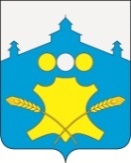 АдминистрацияБольшемурашкинского муниципального районаНижегородской областиПОСТАНОВЛЕНИЕ__30.12.2020_ г.                                                                                         № __553___Об утверждении ежегодного плана  проведения плановых проверок физических лиц в 2021 году на территории Большемурашкинского муниципального районаВ соответствии со ст.72 Земельного Кодекса Российской Федерации,  Федеральным законом от 06.10.2003 г. № 131-ФЗ «Об общих принципах организации местного самоуправления в Российской Федерации», постановлением Правительства Российской Федерации от 26.12.2014 №1515 «Об утверждении Правил взаимодействия федеральных органов исполнительной власти, осуществляющих государственный земельный надзор, с органами, осуществляющими муниципальный земельный контроль», постановлением Правительства Нижегородской области от 15.05.2015 №302 «Об утверждении Порядка осуществлении муниципального земельного контроля на территории Нижегородской области»,  постановлением администрации Большемурашкинского муниципального района Нижегородской области от 02.04.2020 г. № 137 «Об утверждении административного регламента администрации Большемурашкинского муниципального района по исполнению администрацией Большемурашкинского муниципального района муниципальной функции  «Осуществление муниципального земельного контроля за соблюдением органами государственной власти, органами местного самоуправления, юридическими лицами, индивидуальными предпринимателями, гражданами в отношении объектов земельных отношений требований законодательства Российской Федерации, законодательства Нижегородской области, за нарушение которых законодательством Российской Федерации, законодательством Нижегородской области предусмотрена административная и иная ответственность на территории  Большемурашкинского муниципального района Нижегородской области», утвержденного постановлением администрации Большемурашкинского муниципального района от 02 апреля 2020 г. № 137, администрация Большемурашкинского муниципального района п о с т а н о в л я е т: 1. Утвердить прилагаемый ежегодный план проведения плановых проверок физических лиц в 2021 году на территории Большемурашкинского муниципального района Нижегородской области.2. Управлению делами обеспечить размещение настоящего постановления  на официальном сайте администрации Большемурашкинского муниципального района в информационно-телекоммуникационной сети «Интернет».3. Контроль за исполнением постановления возложить на заместителя главы администрации Р.Е. Даранов.План проведения плановых проверок гражданАдминистрации Большемурашкинского муниципального района Нижегородской области(наименование органа государственного контроля (надзора), муниципального контроля) УТВЕРЖДЕНГлава местного самоуправления ________________________Н.А. Беляков(фамилия, инициалы и подпись руководителя)от_____________ 20___ г.М.П.ПЛАНпроведения плановых проверок граждан на 2021 годГлава местного самоуправления                                                          Н.А. БеляковФамилия, имя, отчество гражданина, в отношении которого проводится плановая проверкаАдресаАдресаАдресаАдресаЦель проведения плановой проверкиОснование проведения проверкиДата начала проведения плановой проверкиСрок проведения плановой проверкиФорма проведения плановой проверки (документарная и (или) выездная)Наименование органа муниципального контроля (надзора), с которым проверка проводится совместноФамилия, имя, отчество гражданина, в отношении которого проводится плановая проверкаместа жительства гражданинаместа нахождения земельного участкакадастровый номер (при наличии)площадь земельного участка,кв.м.Цель проведения плановой проверкиОснование проведения проверкиДата начала проведения плановой проверкиСрок проведения плановой проверкиФорма проведения плановой проверки (документарная и (или) выездная)Наименование органа муниципального контроля (надзора), с которым проверка проводится совместноФомин А.Н.606365, Нижегородская область, р-н Большемурашкинский с. Холязино, ул. Клокова, д.42Нижегородская область, р-н Большемурашкинский, р.п. Большое Мурашкино, с правой стороны автодороги трассы Работки-Порецкое км 27+000 52:31:0080002:12 10 000Соблюдение обязательных требований земельного законодательстваРезультаты дистанционного зондирования объектов земельных отношенийиюнь20 днейвыезднаяАдминистрация Большемурашкинского муниципального района Нижегородской области